Prep to Year 7 unit overview for multiple year levels 
Australian Curriculum: Science	Source: Australian Curriculum, Assessment and Reporting Authority (ACARA), Australian Curriculum v3.0: Science for Foundation–10, <www.australiancurriculum.edu.au/Science/Curriculum/F-10>.Outlining the conceptual threadsContext for the unitGadgets and gizmosSchool nameConceptual threadUnit titleYear levelsDuration of unitOur SchoolEnergyGadgets and gizmosPrep to Year 7One termUnit outlineThrough the context of gadgets and gizmos, children/students will:investigate where science is used in their everyday lives and how energy sources such as light, sound and heat are sensedexplore the role of energy through the phenomena of light, sound, heat and electricity in everyday objects and devicesexplore how science knowledge helps people to develop technologyexplore how scientific understandings, discoveries and inventions are used to solve energy issues throughout society.Questions that shape the inquiry could include: How do we see energy at work?What do scientists mean by the word “energy”?What are some different types of energy? What is heat energy? What is light energy? What is sound energy? What is electrical energy? What are the sources of different types of energy?How are the sources of energy detected?Where can you see energy being changed from one form to another?What types of energy (and energy transfers and transformations) feature in different types of gadgets and gizmos?Why do we need our gadgets and gizmos to use energy efficiently?Energy conceptual threadThe conceptual thread is taught through a “Year A” or “Year B” rotation of contextual units. The units are planned this way to encourage interest in subject matter as well as allow for concepts to be built upon that have been covered the previous year.Energy conceptual threadThe conceptual thread is taught through a “Year A” or “Year B” rotation of contextual units. The units are planned this way to encourage interest in subject matter as well as allow for concepts to be built upon that have been covered the previous year.Energy conceptual threadThe conceptual thread is taught through a “Year A” or “Year B” rotation of contextual units. The units are planned this way to encourage interest in subject matter as well as allow for concepts to be built upon that have been covered the previous year.Energy conceptual threadThe conceptual thread is taught through a “Year A” or “Year B” rotation of contextual units. The units are planned this way to encourage interest in subject matter as well as allow for concepts to be built upon that have been covered the previous year.Energy conceptual threadThe conceptual thread is taught through a “Year A” or “Year B” rotation of contextual units. The units are planned this way to encourage interest in subject matter as well as allow for concepts to be built upon that have been covered the previous year.Energy conceptual threadThe conceptual thread is taught through a “Year A” or “Year B” rotation of contextual units. The units are planned this way to encourage interest in subject matter as well as allow for concepts to be built upon that have been covered the previous year.Energy conceptual threadThe conceptual thread is taught through a “Year A” or “Year B” rotation of contextual units. The units are planned this way to encourage interest in subject matter as well as allow for concepts to be built upon that have been covered the previous year.Prep to Year 2Prep to Year 2Years 3 to 5Years 3 to 5Years 3 to 5Years 6 to 7Years 6 to 7Light and sound are produced by a range of sources and can be sensedLight and sound are produced by a range of sources and can be sensedHeat can be produced in many ways and can move from one object to anotherLight from a source forms shadows and can be absorbed, reflected and refractedHeat can be produced in many ways and can move from one object to anotherLight from a source forms shadows and can be absorbed, reflected and refractedHeat can be produced in many ways and can move from one object to anotherLight from a source forms shadows and can be absorbed, reflected and refractedElectrical circuits provide a means of transferring and transforming electricity Energy from a variety of sources can be used to generate electricityElectrical circuits provide a means of transferring and transforming electricity Energy from a variety of sources can be used to generate electricityElements of the conceptual thread across Prep to Year 5Elements of the conceptual thread across Prep to Year 5Elements of the conceptual thread across Prep to Year 5Elements of the conceptual thread across Years 3 to 7Elements of the conceptual thread across Years 3 to 7Elements of the conceptual thread across Years 3 to 7Light and sound are produced by a range of sources and can be sensedHeat can be produced in many ways and can move from one object to anotherLight from a source forms shadows and can be absorbed, reflected and refractedLight and sound are produced by a range of sources and can be sensedHeat can be produced in many ways and can move from one object to anotherLight from a source forms shadows and can be absorbed, reflected and refractedLight and sound are produced by a range of sources and can be sensedHeat can be produced in many ways and can move from one object to anotherLight from a source forms shadows and can be absorbed, reflected and refractedHeat can be produced in many ways and can move from one object to anotherLight from a source forms shadows and can be absorbed, reflected and refractedElectrical circuits provide a means of transferring and transforming electricity Energy from a variety of sources can be used to generate electricityHeat can be produced in many ways and can move from one object to anotherLight from a source forms shadows and can be absorbed, reflected and refractedElectrical circuits provide a means of transferring and transforming electricity Energy from a variety of sources can be used to generate electricityHeat can be produced in many ways and can move from one object to anotherLight from a source forms shadows and can be absorbed, reflected and refractedElectrical circuits provide a means of transferring and transforming electricity Energy from a variety of sources can be used to generate electricityElements of the conceptual thread across Prep to Year 7Elements of the conceptual thread across Prep to Year 7Elements of the conceptual thread across Prep to Year 7Elements of the conceptual thread across Prep to Year 7Elements of the conceptual thread across Prep to Year 7Light and sound are produced by a range of sources and can be sensedHeat can be produced in many ways and can move from one object to anotherLight from a source forms shadows and can be absorbed, reflected and refractedElectrical circuits provide a means of transferring and transforming electricity Energy from a variety of sources can be used to generate electricityLight and sound are produced by a range of sources and can be sensedHeat can be produced in many ways and can move from one object to anotherLight from a source forms shadows and can be absorbed, reflected and refractedElectrical circuits provide a means of transferring and transforming electricity Energy from a variety of sources can be used to generate electricityLight and sound are produced by a range of sources and can be sensedHeat can be produced in many ways and can move from one object to anotherLight from a source forms shadows and can be absorbed, reflected and refractedElectrical circuits provide a means of transferring and transforming electricity Energy from a variety of sources can be used to generate electricityLight and sound are produced by a range of sources and can be sensedHeat can be produced in many ways and can move from one object to anotherLight from a source forms shadows and can be absorbed, reflected and refractedElectrical circuits provide a means of transferring and transforming electricity Energy from a variety of sources can be used to generate electricityLight and sound are produced by a range of sources and can be sensedHeat can be produced in many ways and can move from one object to anotherLight from a source forms shadows and can be absorbed, reflected and refractedElectrical circuits provide a means of transferring and transforming electricity Energy from a variety of sources can be used to generate electricityIdentify curriculumIdentify curriculumIdentify curriculumIdentify curriculumIdentify curriculumContent descriptions to be taughtContent descriptions to be taughtContent descriptions to be taughtContent descriptions to be taughtContent descriptions to be taughtPrep to Year 2Prep to Year 2Prep to Year 2Prep to Year 2Prep to Year 2Science UnderstandingScience UnderstandingScience as a Human EndeavourScience as a Human EndeavourScience Inquiry SkillsLight and sound are produced by a range of sources and can be sensed (ACSSU020)PrepScience involves exploring and observing the world using the senses (ACSHE013)Year 1 to Year 2Science involves asking questions about, and describing changes in, objects and events (ACSHE021) (ACSHE034)People use science in their daily lives, including when caring for their environment and living things (ACSHE022) (ACSHE035)PrepScience involves exploring and observing the world using the senses (ACSHE013)Year 1 to Year 2Science involves asking questions about, and describing changes in, objects and events (ACSHE021) (ACSHE034)People use science in their daily lives, including when caring for their environment and living things (ACSHE022) (ACSHE035)PrepRespond to questions about familiar objects and events (ACSIS014)Explore and make observations by using the senses (ACSIS011)Engage in discussions about observations and use methods such as drawing to represent ideas (ACSIS233)Share observations and ideas (ACSIS012)Year 1 to Year 2Respond to and pose questions, and make predictions about familiar objects and events (ACSIS024) (ACSIS037)Participate in different types of guided investigations to explore and answer questions, such as manipulating materials, testing ideas, and accessing information sources (ACSIS025) (ACSIS038)Use informal measurements in the collection and recording of observations, with the assistance of digital technologies as appropriate (ACSIS026) (ACSIS039)Use a range of methods to sort information, including drawings and provided tables (ACSIS027) (ACSIS040)Through discussion, compare observations with predictions (ACSIS212)  (ACSIS214)Compare observations with those of others (ACSIS213) (ACSIS041)Represent and communicate observations and ideas in a variety of ways such as oral and written language, drawing and role play (ACSIS029) (ACSIS042)PrepRespond to questions about familiar objects and events (ACSIS014)Explore and make observations by using the senses (ACSIS011)Engage in discussions about observations and use methods such as drawing to represent ideas (ACSIS233)Share observations and ideas (ACSIS012)Year 1 to Year 2Respond to and pose questions, and make predictions about familiar objects and events (ACSIS024) (ACSIS037)Participate in different types of guided investigations to explore and answer questions, such as manipulating materials, testing ideas, and accessing information sources (ACSIS025) (ACSIS038)Use informal measurements in the collection and recording of observations, with the assistance of digital technologies as appropriate (ACSIS026) (ACSIS039)Use a range of methods to sort information, including drawings and provided tables (ACSIS027) (ACSIS040)Through discussion, compare observations with predictions (ACSIS212)  (ACSIS214)Compare observations with those of others (ACSIS213) (ACSIS041)Represent and communicate observations and ideas in a variety of ways such as oral and written language, drawing and role play (ACSIS029) (ACSIS042)Identify curriculumIdentify curriculumIdentify curriculumContent descriptions to be taughtContent descriptions to be taughtContent descriptions to be taughtYears 3 to 5Years 3 to 5Years 3 to 5Science UnderstandingScience as a Human EndeavourScience Inquiry SkillsHeat can be produced in many ways and can move from one object to another (ACSSU049)Light from a source forms shadows and can be absorbed, reflected and refracted (ACSSU080)Year 3 to Year 4Science involves making predictions and describing patterns and relationships (ACSHE050) (ACSHE061)Year 5Science involves testing predictions by gathering data and using evidence to develop explanations of events and phenomena (ACSHE081) Scientific understandings, discoveries and inventions are used to solve problems that directly affect peoples’ lives (ACSHE083)Scientific knowledge is used to inform personal and community decisions (ACSHE217)Year 3 to Year 4With guidance, identify questions in familiar contexts that can be investigated scientifically and predict what might happen based on prior knowledge (ACSIS053) (ACSIS064)Suggest ways to plan and conduct investigations to find answers to questions (ACSIS054) (ACSIS065)Safely use appropriate materials, tools or equipment to make and record observations, using formal measurements and digital technologies as appropriate (ACSIS055) (ACSIS066)Use a range of methods including tables and simple column graphs to represent data and to identify patterns and trends (ACSIS057) (ACSIS068)Compare results with predictions, suggesting possible reasons for findings (ACSIS215) (ACSIS216)Reflect on the investigation, including whether a test was fair or not (ACSIS058) (ACSIS069)Represent and communicate ideas and findings in a variety of ways such as diagrams, physical representations and simple reports  (ACSIS060) (ACSIS071) Year 5With guidance, pose questions to clarify practical problems or inform a scientific investigation, and predict what the findings of an investigation might be (ACSIS231)With guidance, plan appropriate investigation methods to answer questions or solve problems (ACSIS086)Decide which variable should be changed and measured in fair tests and accurately observe, measure and record data, using digital technologies as appropriate (ACSIS087)Use equipment and materials safely, identifying potential risks (ACSIS088)Construct and use a range of representations, including tables and graphs, to represent and describe observations, patterns or relationships in data using digital technologies as appropriate (ACSIS090)Compare data with predictions and use as evidence in developing explanations (ACSIS218)Suggest improvements to the methods used to investigate a question or solve a problem (ACSIS091)Communicate ideas, explanations and processes in a variety of ways, including multi-modal texts (ACSIS093)Identify curriculumIdentify curriculumIdentify curriculumContent descriptions to be taughtContent descriptions to be taughtContent descriptions to be taughtYears 6 to 7Years 6 to 7Years 6 to 7Science UnderstandingScience as a Human EndeavourScience Inquiry SkillsElectrical circuits provide a means of transferring and transforming electricity (ACSSU097)Energy from a variety of sources can be used to generate electricity (ACSSU219)Year 6Science involves testing predictions by gathering data and using evidence to develop explanations of events and phenomena (ACSHE098)Scientific understandings, discoveries and inventions are used to solve problems that directly affect peoples’ lives (ACSHE100)Scientific knowledge is used to inform personal and community decisions (ACSHE220)Year 7Scientific knowledge changes as new evidence becomes available, and some scientific discoveries have significantly changed people’s understanding of the world (ACSHE119)Science and technology contribute to finding solutions to a range of contemporary issues; these solutions may impact on other areas of society and involve ethical considerations (ACSHE120)Year 6With guidance, pose questions to clarify practical problems or inform a scientific investigation, and predict what the findings of an investigation might be (ACSIS232)With guidance, plan appropriate investigation methods to answer questions or solve problems (ACSIS103)Decide which variable should be changed and measured in fair tests and accurately observe, measure and record data, using digital technologies as appropriate (ACSIS104)Use equipment and materials safely, identifying potential risks (ACSIS105)Construct and use a range of representations, including tables and graphs, to represent and describe observations, patterns or relationships in data using digital technologies as appropriate (ACSIS107)Compare data with predictions and use as evidence in developing explanations (ACSIS221)Suggest improvements to the methods used to investigate a question or solve a problem (ACSIS108)Communicate ideas, explanations and processes in a variety of ways, including multi-modal texts (ACSIS110)Year 7Identify questions and problems that can be investigated scientifically and make predictions based on scientific knowledge (ACSIS124)Collaboratively and individually plan and conduct a range of investigation types, including fieldwork and experiments, ensuring safety and ethical guidelines are followed (ACSIS125)In fair tests, measure and control variables, and select equipment to collect data with accuracy appropriate to the task (ACSIS126)Construct and use a range of representations, including graphs, keys and models to represent and analyse patterns or relationships, including using digital technologies as appropriate (ACSIS129)Summarise data, from students’ own investigations and secondary sources, and use scientific understanding to identify relationships and draw conclusions (ACSIS130)Reflect on the method used to investigate a question or solve a problem, including evaluating the quality of the data collected, and identify improvements to the method (ACSIS131)Use scientific knowledge and findings from investigations to evaluate claims (ACSIS132)Communicate ideas, findings and solutions to problems using scientific language and representations using digital technologies as appropriate (ACSIS133)Identify curriculumGeneral capabilities and cross-curriculum priorities		Literacy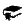 Explore and develop literacy skills embedded in teaching and learning within scienceDevelop and use topic vocabularyAdd labels and captions to diagrams and communicate ideas using labelled diagramsUse accurate scientific language	Numeracy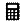 Make measurements and interpret dataAnalyse data to identify patternsPresent graphs to represent data	ICT capability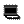 Use a range of digital resources and simulationsUse data loggers to gather experimental dataResearch using the internet	Critical and creative thinking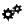 Apply critical thinking when reasoning and evaluating energy sourcesUse thinking skills to complete group activities and plan investigationsAnalyse, evaluate and summarise information	Personal and social capability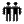 Develop communication skills for communicating ideasPractise self-management skills when participating in science investigations and learning experiences	Sustainability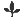 Develop an appreciation of the need for more sustainable patterns of living	Identify curriculumIdentify curriculumAchievement standard Achievement standard PrepBy the end of the Foundation year, students describe the properties and behaviour of familiar objects. They suggest how the environment affects them and other living things. Students share observations of familiar objects and events.Year 1By the end of Year 1, students describe objects and events that they encounter in their everyday lives, and the effects of interacting with materials and objects. They identify a range of habitats. They describe changes to things in their local environment and suggest how science helps people care for environments. Students make predictions, and investigate everyday phenomena. They follow instructions to record and sort their observations and share their observations with others.Year 2By the end of Year 2, students describe changes to objects, materials and living things. They identify that certain materials and resources have different uses and describe examples of where science is used in people’s daily lives. Students pose questions about their experiences and predict outcomes of investigations. They use informal measurements to make and compare observations. They follow instructions to record and represent their observations and communicate their ideas to others.Year 3By the end of Year 3, students use their understanding of the movement of the Earth, materials and the behaviour of heat to suggest explanations for everyday observations They describe features common to living things. They describe how they can use science investigations to respond to questions and identify where people use science knowledge in their lives.Students use their experiences to pose questions and predict the outcomes of investigations. They make formal measurements and follow procedures to collect and present observations in a way that helps to answer the investigation questions. Students suggest possible reasons for their findings. They describe how safety and fairness were considered in their investigations. They use diagrams and other representations to communicate their ideas.Year 4By the end of Year 4, students apply the observable properties of materials to explain how objects and materials can be used. They use contact and non-contact forces to describe interactions between objects. They discuss how natural and human processes cause changes to the Earth’s surface. They describe relationships that assist the survival of living things and sequence key stages in the life cycle of a plant or animal. They identify when science is used to ask questions and make predictions. They describe situations where science understanding can influence their own and others’ actions.Students follow instructions to identify investigable questions about familiar contexts and predict likely outcomes from investigations. They discuss ways to conduct investigations and safely use equipment to make and record observations. They use provided tables and simple column graphs to organise their data and identify patterns in data. Students suggest explanations for observations and compare their findings with their predictions. They suggest reasons why their methods were fair or not. They complete simple reports to communicate their methods and findings.Year 5By the end of Year 5, students classify substances according to their observable properties and behaviours. They explain everyday phenomena associated with the transfer of light. They describe the key features of our solar system. They analyse how the form of living things enables them to function in their environments. Students discuss how scientific developments have affected people’s lives and how science knowledge develops from many people’s contributions. Students follow instructions to pose questions for investigation, predict what might happen when variables are changed, and plan investigation methods. They use equipment in ways that are safe and improve the accuracy of their observations. Students construct tables and graphs to organise data and identify patterns. They use patterns in their data to suggest explanations and refer to data when they report findings. They describe ways to improve the fairness of their methods and communicate their ideas, methods and findings using a range of text types.Year 6By the end of Year 6, students compare and classify different types of observable changes to materials. They analyse requirements for the transfer of electricity and describe how energy can be transformed from one form to another to generate electricity. They explain how natural events cause rapid change to the Earth’s surface. They describe and predict the effect of environmental changes on individual living things. Students explain how scientific knowledge is used in decision making and identify contributions to the development of science by people from a range of cultures.Students follow procedures to develop investigable questions and design investigations into simple cause-and-effect relationships. They identify variables to be changed and measured and describe potential safety risks when planning methods. They collect, organise and interpret their data, identifying where improvements to their methods or research could improve the data. They describe and analyse relationships in data using graphic representations and construct multi-modal texts to communicate ideas, methods and findings.Year 7By the end of Year 7, students describe techniques to separate pure substances from mixtures. They represent and predict the effects of unbalanced forces, including Earth’s gravity, on motion. They explain how the relative positions of the Earth, sun and moon affect phenomena on Earth. They analyse how the sustainable use of resources depends on the way they are formed and cycle through Earth systems. They predict the effect of environmental changes on feeding relationships and classify and organise diverse organisms based on observable differences. Students describe situations where scientific knowledge from different science disciplines has been used to solve a real-world problem. They explain how the solution was viewed by, and impacted on, different groups in society.Students identify questions that can be investigated scientifically. They plan fair experimental methods, identifying variables to be changed and measured. They select equipment that improves fairness and accuracy and describe how they considered safety. Students draw on evidence to support their conclusions. They summarise data from different sources, describe trends and refer to the quality of their data when suggesting improvements to their methods. They communicate their ideas, methods and findings using scientific language and appropriate representations.Identify curriculumLinks to other learning areasIn the Foundation to Year 7 Australian Curriculum: EnglishListen to and respond orally to texts and to the communication of others Engage in conversations and discussions, using active listening behaviours, showing interest and contributing ideas, information and questionsConstruct texts featuring print, visual and audio elements using software, including word processing programsUnderstand the use of vocabulary to express greater precision of meaningIn the Foundation to Year 7 Australian Curriculum: Mathematics Answer yes/no questions to collect informationPlan methods of data collection and representationCreate displays of data using lists, tables, column graphs and picture graphsInterpret the results of data collection and graphsInterpret secondary data presented in digital media and elsewhereAssessmentAssessment overviewChildren/students are given opportunities to demonstrate their knowledge, skills and understanding through both formative and summative assessment. The assessment is collated in individual assessment folios and allows for ongoing feedback to children/students on their learning.Teachers make decisions about the length of time required to complete the tasks and the conditions under which the assessment is to be conducted.The teaching and learning experiences throughout the term provide opportunities for children/students to develop the understanding and skills required to complete these assessments. As children/students engage with these learning experiences, the teacher can provide feedback on specific skills.AssessmentAssessmentAssessmentDescribe the assessmentAssessment dateMake judgmentsPrep to Year 7Collection of work (Written) Children/students communicate their observations, ideas and/or research during or following each lesson. The teacher provides ongoing feedback. Entries (appropriate to each phase) include:observation records from guided investigationsreflection about learningone-to-one conferencingverbal reporting to the group on their own and others’ thinkingclass or group discussion about ideasconcept maps flowchartslabelled diagramsresearchgraphs and tableswritten explanations.Throughout the termTeachers gather evidence to make judgments about the following characteristics of student work:Prep:Understandingdescription  and identification of everyday objects using scientific knowledgeuse of scientific knowledge to explain a situationSkillsresponse to questions about familiar objectsmake observationscommunication and representation of observations and  ideasYear 1 and Year 2Understandingdescription and identification of interactions with everyday objects using scientific knowledgeuse of scientific knowledge to explain a situationidentification of the use of science in daily lifePrep to Year 2Experimental investigation: Model design and explanation (Multimodal)Under the guidance of the teacher, children gather observations and data throughout the term that can be used to inform the assessment.Negotiate and develop with the children a checklist for identifying the observable features of gadgets that are sources of light, sound (and heat) energy.  Questions for the checklist could include: Does the gadget make a noise?Does the gadget light up?Does the gadget get hot?Does the gadget get cold?Where does the gadget get its energy from?Does the energy do anything else to the gadget?Children take the checklist and apply it to an appliance, toy, gadget or gizmo at home. They test the chosen gadget against the checklist to ensure it is a source of sound, light (or heat). They create a labelled diagram of the gadget showing the energy source and where the light, sound (and heat) is produced.The gadget is brought to class and show-and-tell stations are set up. Members of the class visit each station and observe each gadget to make predictions and test:if the gadgets produce light, sound (and heat)the source of energy that produces the sound, light (and heat). Through a reflection circle children compare their predictions and findings after testing.Year 3 to Year 5	Experimental investigation: Model design and explanation (Multimodal)Under the guidance of the teacher, students gather observations and data from investigations throughout the term that can be used to inform the design of a solar oven.Students suggest ways to plan an investigation to answer the question: Does the size of a piece of food affect how quickly it cooks?Students:predict which will cook faster — the whole potato or the potato cut into bite-sized piecessafely use the solar ovens constructed in class to conduct the experimentgraphcompare observations with predictionsuse results to suggest a possible relationship between the size of the piece of potato and the rate of heatingrepresent learning through labelled diagramsdiscuss applications of the principles of the solar oven in everyday lives.Celebrate the completion of the solar oven by inviting other classes to a celebration day. Students use solar ovens and share their learning.Year 6 to Year 7Experimental investigation: Model design and explanation (Multimodal)Under the guidance of the teacher, students gather observations and data from investigations throughout the term that can be used to inform the design of an energy transformation gadget.Students construct a gadget or gizmo, using everyday materials and objects, that demonstrates at least two energy transferences and one energy transformation.The gadget can use/produce light, sound and heat but must use electrical energy. An extension could include kinetic energy if explored through the teaching and learning experiences throughout the term. Provide opportunities for students to conference with the teacher to discuss their plans.Students:demonstrate the gadget to the classgive an oral presentation that explains the energy transferences and transformation occurringanswer peer questions about the gadgetsubmit a labelled and annotated diagram of the gadget with:a written explanation about the energy transferences and transformation taking placethe identification of the initial source of energy required to make the gadget operatea reflection on the effectiveness of the gadget and how the model might be changed.At the end of the termSkillsgive plausible predictionsmake observationssorting and comparison of observationsrepresentation and  communication of  ideas and observationsYear 3 and Year 4Understandingdescription and identification of scientific information and conceptsuse of science knowledge to generate solutions and explanationsidentification of the use of scienceSkillsidentification of questions for investigation, making plausible predictionsdescription of safety and fairness in investigations safe use of materials, tools and equipment, following procedures to make observationsidentification of patterns and trends in data and observations, making comparisons with predictionscommunication and representation of ideas, methods, observations and findingsYear 5 and Year 6Understandingdescription and identification of scientific information and conceptsuse of science knowledge to generate solutions and explanationsdescription of the use of science knowledge to make decisions Skillsdevelopment of questions for investigation and making plausible predictions about findings  identification of variables, description of potential safety risks, and safe measurement and recording of datadescription of patterns and relationships in data, suggesting explanations and making comparisons with predictionsidentification and description of ways to improve the fairness of methods communication of ideas, methods and findingsYear 7Understandingdescription and identification of scientific facts, ideas, concepts, and phenomenause of science knowledge to generate solutions and explanationsdescription of the application of science knowledge to solve a real-world problem Skillsidentification problems that can be investigated scientifically and making plausible predictionsplanning of investigations that take into account the need for fair testing and safety construction of models to identify and describe patterns and relationships and draw conclusionsidentify and describe patterns and trends, and to draw conclusions description of how modifications to the method improved the quality of datacommunication using appropriate scientific language and representations.For further advice and guidelines on constructing guides to making judgments refer to the Learning area standard descriptors: www.qsa.qld.edu.auTeaching and learningAdjustments for needs of learnersSection 6 of the Disability Standards for Education (The Standards for Curriculum Development, Accreditation and Delivery) states that education providers, including class teachers, must take reasonable steps to ensure a course/program is designed to allow any child/student to participate and experience success in learning. The Disability Standards for Education 2005 (Cwlth) is available from: <www.ag.gov.au> select Human rights and anti-discrimination > Disability standards for education.ResourcesWebwebsites for factsheets and interactive worksheetswebsites for videos and simulations to help children/students visualise conduction and convection and how solar cells workPrintword wallworksheetsEquipmentstimulus for the “Explore” phase: pictures and models of toys, bolts, light bulbs, solar panels, solar ovens, gas heaters, musical instruments, shadows, prisms, solar cellspaper, crayons, pencilsappliances from home that demonstrate light, sound, heat and electrical energydigital thermometers or data loggerssolar cellscomponents for building electric circuits: batteries, wires, light bulbs, switchesSafety equipmentcompleted risk assessmentsafety glasses, where applicableTeaching strategies and learning experiences Group work allows flexibility for children/students to revise or extend learning according to individual needs, which caters for the needs of all learners.Teaching strategies and learning experiences Group work allows flexibility for children/students to revise or extend learning according to individual needs, which caters for the needs of all learners.Teaching strategies and learning experiences Group work allows flexibility for children/students to revise or extend learning according to individual needs, which caters for the needs of all learners.This unit overview has been developed using the 5E inquiry model for teaching and learning science. The 5E model follows a sequence of:Engage — begin with a lesson that captures children’s/students’ interest through an activity or question.Explore — organise hands-on activities where children/students explore a concept or skill.Explain — guide children/students to develop explanations for the experience after they have explored a concept or skill.Elaborate — encourage children/students to apply what they have learnt to a new situation.Evaluate — provide an opportunity for children/students to review and reflect on their learning.This unit overview has been developed using the 5E inquiry model for teaching and learning science. The 5E model follows a sequence of:Engage — begin with a lesson that captures children’s/students’ interest through an activity or question.Explore — organise hands-on activities where children/students explore a concept or skill.Explain — guide children/students to develop explanations for the experience after they have explored a concept or skill.Elaborate — encourage children/students to apply what they have learnt to a new situation.Evaluate — provide an opportunity for children/students to review and reflect on their learning.This unit overview has been developed using the 5E inquiry model for teaching and learning science. The 5E model follows a sequence of:Engage — begin with a lesson that captures children’s/students’ interest through an activity or question.Explore — organise hands-on activities where children/students explore a concept or skill.Explain — guide children/students to develop explanations for the experience after they have explored a concept or skill.Elaborate — encourage children/students to apply what they have learnt to a new situation.Evaluate — provide an opportunity for children/students to review and reflect on their learning.Prep to Year 2 Years 3 to 5 Years 6 to 7 EngageCapture children’s/students’ interest through pictures, models, toys and other assorted gadgets and gizmos that spin, light up, create sounds, or produce heat, e.g. batteries, light bulbs, solar panels, solar ovens, gas heater, musical instruments, shadows and prisms.Through a teacher-led discussion, look for similarities, group similar things, and discuss why they have grouped the things in this way.Brainstorm: What is energy? What is heat energy? What is light energy? What is sound energy? What is electrical energy? How is energy used in gadgets and gizmos? Use a KWLH chart to establish children’s/students’ current knowledge by asking them to consider: What do I know? What do I want to know? Children/students add this to their science journal.Establish small mixed age groups with older children/students acting as scribes/facilitators. Children/students discuss types of energy in the various pictures, models, toys and other assorted gadgets and gizmos. They report back to the whole class. Any conflicting ideas are discussed and explained. Create a word wall and question board to add to throughout the unit.EngageCapture children’s/students’ interest through pictures, models, toys and other assorted gadgets and gizmos that spin, light up, create sounds, or produce heat, e.g. batteries, light bulbs, solar panels, solar ovens, gas heater, musical instruments, shadows and prisms.Through a teacher-led discussion, look for similarities, group similar things, and discuss why they have grouped the things in this way.Brainstorm: What is energy? What is heat energy? What is light energy? What is sound energy? What is electrical energy? How is energy used in gadgets and gizmos? Use a KWLH chart to establish children’s/students’ current knowledge by asking them to consider: What do I know? What do I want to know? Children/students add this to their science journal.Establish small mixed age groups with older children/students acting as scribes/facilitators. Children/students discuss types of energy in the various pictures, models, toys and other assorted gadgets and gizmos. They report back to the whole class. Any conflicting ideas are discussed and explained. Create a word wall and question board to add to throughout the unit.EngageCapture children’s/students’ interest through pictures, models, toys and other assorted gadgets and gizmos that spin, light up, create sounds, or produce heat, e.g. batteries, light bulbs, solar panels, solar ovens, gas heater, musical instruments, shadows and prisms.Through a teacher-led discussion, look for similarities, group similar things, and discuss why they have grouped the things in this way.Brainstorm: What is energy? What is heat energy? What is light energy? What is sound energy? What is electrical energy? How is energy used in gadgets and gizmos? Use a KWLH chart to establish children’s/students’ current knowledge by asking them to consider: What do I know? What do I want to know? Children/students add this to their science journal.Establish small mixed age groups with older children/students acting as scribes/facilitators. Children/students discuss types of energy in the various pictures, models, toys and other assorted gadgets and gizmos. They report back to the whole class. Any conflicting ideas are discussed and explained. Create a word wall and question board to add to throughout the unit.Explore Source interactive websites that show sources of light, sound (and heat) energy.Conduct simple investigations to explore what senses are used to detect light, sound (and heat).Explore toys, appliances and gadgets that produce light, sound (and heat). Answer the question: How do we know light, sound (and heat) was produced by the toy, appliance and gadget?Explore toys, appliances and gadgets that use batteries, solar cells and electricity to answer the question: Where do they get their energy from? ExploreExplore activities from Prep to Year 2 first, if applicable. Compare human-made heat sources with the sun. Ask students to describe how heat is transferred from the sun. Question students about heat transfer from the sun, e.g. When do we obtain heat from the sun? Are there times in the day when the sun is hotter? Answer the question: Can heat move? Compare different materials for heat transference and absorption properties. The sun can be used as a heat source.Explore the relationship between colour and heat absorbance.Make predictions and then investigate absorption, transmissions and reflection by shining light on a variety of objects.Discuss understanding related to everyday experiences and objects, i.e. different coloured shirts in the sun, different coloured cars in the sun, materials used for keeping food or drinks cold or hot.ExploreExplore activities from Year 3 to
 Year 5 first, if applicable.Investigate the differences between electrical conductors and insulators.Answer the question: What is an electrical circuit? Investigate the need for a complete circuit to allow electron flow.Explore the features of electrical circuits and the difference between series and parallel circuits.Investigate energy transformations and transferences in electrical circuits and everyday electrical devicesView YouTube clips showing energy transformations, e.g. Honda advertisement http://www.youtube.com/watch?v=_ve4M4UsJQo Investigate different ways electricity can be generated.Conduct investigations and gather data using simple solar panels.ExplainRecognise that objects can be seen when light from sources is available to illuminate them.Discuss the difference between direct and indirect light sources, e.g. sun vs. ambient.Identify the characteristics of sound and light.Link the properties of a gadget or gizmo to the sense that detects it.ExplainExplain activities from Prep to Year 2 first, if applicable.Participate in demonstrations that explain the conduction of heat in solids and convection of heat in liquids and gases.Draw a flowchart of the energy transfers and transformations in the various gadgets and gizmos.Draw annotated diagrams to illustrate energy transfers and transformations, e.g. how heat is transferred in solids, liquids and gases.Develop explanations about how shadows are formed and can change in size and shape.ExplainExplain activities from Year 3 to 
Year 5 first, if applicable. Participate in demonstrations that explain the conduction of electricity through circuits.Identify the difference between electrical transformation and transference in circuits.Identify the different uses for series and parallel circuits.Compare the efficiency and use of alternative sources of electricity. Analyse data from investigations and draw conclusions.ElaborateEngage children with the assessment task where they apply a checklist for identifying the observable features of gadgets that are sources of light, sound (and heat) energy.  ElaborateConstruct solar ovens to investigate heat energy. The solar oven can be made of thick cardboard. Ask students to choose the best materials to cover the cardboard and the best colour to paint the cardboard based on the ability of the materials and paint to reflect light and absorb heat.Plan investigations using the solar oven to compare the rate of melting of chocolate or butter to the rate of heating water. Record, display and analyse data from the investigation and draw conclusions about the rate of melting chocolate or butter and heating water.Engage students with the assessment task where they plan and conduct an investigation using their solar oven to answer the question: Does the size of a piece of food affect how quickly it cooks? ElaborateEngage students with the assessment task where they construct a gadget or gizmo using everyday materials and objects that demonstrates energy transferences and transformations.EvaluateUse the organisers of a KWLH chart to review and write about how their ideas about energy have changed.ExtendDiscuss as a class how light and sound (and heat) can be managed.EvaluateUse the organisers of a KWLH chart to review and write about how their ideas about energy have changed.Discuss as a class the wider use of solar energy as a source of heat.Extend Explore the role of light in our everyday lives, for example:compact disc (CD) playersgrocery store checkoutsdigital cameras.EvaluateUse the organisers of a KWLH chart to review and write about how their ideas about energy have changed.Reflect on the gadget or gizmo design and discuss the effectiveness of the working model.Discuss the advantages and disadvantages of different sources of electricity. Use feedbackUse feedbackWays to monitor learning and assessmentTeachers collaboratively plan the teaching, learning and assessment to meet the needs of all learners.Before the multimodal assessment, teachers discuss task-specific descriptors of the quality of child/student performance. Where applicable, teachers individually mark all child/student responses, applying the shared understanding achieved through this calibration process.Feedback to studentsTeachers plan opportunities through the teaching strategies and learning experiences of the unit. Teachers provide ongoing feedback and encouragement to children/students on their strengths and areas for improvement. Through particular learning experiences children/students can reflect on and discuss with their teachers and peers what they are able to do well and what they need to do to improve.Reflection on the unit planAt the conclusion of the unit, all teachers who have been involved in planning, teaching, learning and assessment come together to reflect on the successes and challenges of the unit. They come with their personal reflections through answers to the following questions:What worked well in this unit?What was a stumbling block?How would you refine it?What trends and gaps in learning have you identified? How will you build on these learning experiences next term and beyond?